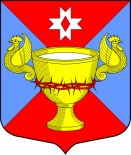 Совет депутатов                                                                                                                муниципального образования Лаголовское сельское поселение муниципального образования Ломоносовский муниципальный район         Ленинградской  области четвертого созыва.Р Е Ш Е Н И ЕОт «15 » февраля 2021                                                                                   № 6        На основании подпункта 2 пункта 1 статьи 14 и пункта 2 статьи 49 Жилищного Кодекса Российской Федерации, в целях реализации областного закона Ленинградской области от 26.10.2005 года № 89-оз «О порядке ведения органами местного самоуправления Ленинградской области учета граждан в качестве нуждающихся в жилых помещениях, предоставляемых по договорам социального найма», в соответствии с областным законом Ленинградской области от 11.12.2006 года № 144-оз «О внесении изменений в областной закон «О порядке ведения органами местного самоуправления Ленинградской области учета граждан в качестве нуждающихся в жилых помещениях, предоставляемых по договорам социального найма», постановления администрации Лаголовского сельского поселения от 13.03.2021г. № 3 «Об утверждении перечня и форм документов для признания граждан малоимущими с целью принятия на учет в качестве нуждающихся в жилых помещениях, предоставляемых по договорам социального найма» совет депутатов РЕШИЛ:Установить пороговое значение дохода, приходящегося на каждого члена семьи или одиноко проживающего гражданина, в  размере      16983 рублей 1 копейка, согласно приложению.Установить пороговое значение стоимости имущества, находящегося в собственности членов семьи  или одиноко проживающего гражданина и подлежащего налогообложению, в размере 1 038798 рублей 00 копеек, согласно приложению.Данное решение вступает в силу с момента его официального опубликования, обнародования.Глава муниципального образования Лаголовское сельское поселение                                                      С.В. РогачеваПРИЛОЖЕНИЕк решению Совета депутатов      муниципального образования Лаголовское сельское поселение Ломоносовского муниципального района Ленинградской области от «15» февраля 2021 г.№ 6Расчет порогового значения размера стоимости имущества, приходящегося на каждого члена семьи или одинокопроживающего гражданинаСИ = НП *РС* СС, гдеСИ – расчетный показатель стоимости имущества, находящегося в собственности членов семьи и подлежащего налогообложению;НП – норма предоставления площади жилого помещения на одного члена семьи по договору социального найма (18 кв.м.), установленная решением Совета Депутатов муниципального образования Лаголовское сельское поселение Ломоносовского муниципального района Ленинградской области «Об установлении нормы предоставления площади жилого помещения и
учетной нормы площади жилого помещения» от 09.04.2018 года № 14;РС – размер семьи;СС – средняя рыночная стоимость 1 квадратного метра общей площади жилья по Ленинградской области (норматив стоимости одного квадратного метра общей площади жилья по РФ, определяется уполномоченным Правительством РФ, федеральным органом исполнительной власти). приказом Министерства строительства и жилищно-коммунального хозяйства Российской Федерации от 24.12.2020г. №852/пр «О нормативе стоимости одного квадратного метра общей площади жилого помещения по РФ на первое полугодие 2021 года и показателей средней рыночной стоимости одного квадратного метра общей площади жилого помещения по субъектам РФ на I квартал 2021 года» (57 711 рублей)СИ = 18 * 1 * 57711= 1038798 рублей.Расчет порогового значения размера дохода, приходящегося на каждого члена семьи или одиноко проживающего гражданинаПД = (СИ / ПН) / РС + ПМ, гдеПД – порог среднемесячного размера дохода, приходящегося на каждого члена семьи;СИ – расчетный показатель стоимости имущества, находящегося в собственности членов семьи и подлежащего налогообложению;РС – размер семьи;ПН – установленный период накоплений (в месяцах), который может быть равен среднему времени ожидания в очереди на получение жилого помещения муниципального жилищного фонда по договору социального найма (180 месяцев);ПМ – прожиточный минимум, установленный Постановлением Правительства Ленинградской области от 16 ноября 2020 года № 747 за 3 квартал 2020 года в расчете на душу населения 11212 рублей 00 копеек.ПД = (1038798:180): 1 + 11212 = 16983 рублей 1 копейка.            Об установлении порогового значения размера дохода, приходящегося на каждого члена семьи (одиноко проживающего гражданина) и стоимости имущества, находящегося в собственности членов семьи (одиноко проживающего гражданина) и подлежащего налогообложению, для признания граждан малоимущими в целях постановки на учет и предоставления малоимущим гражданам, признанными нуждающимися в жилых помещениях, жилых помещений муниципального жилищного фонда  по договорам социального найма на территории муниципального образования Лаголовское сельское  поселение Ломоносовского муниципального района Ленинградской  области.